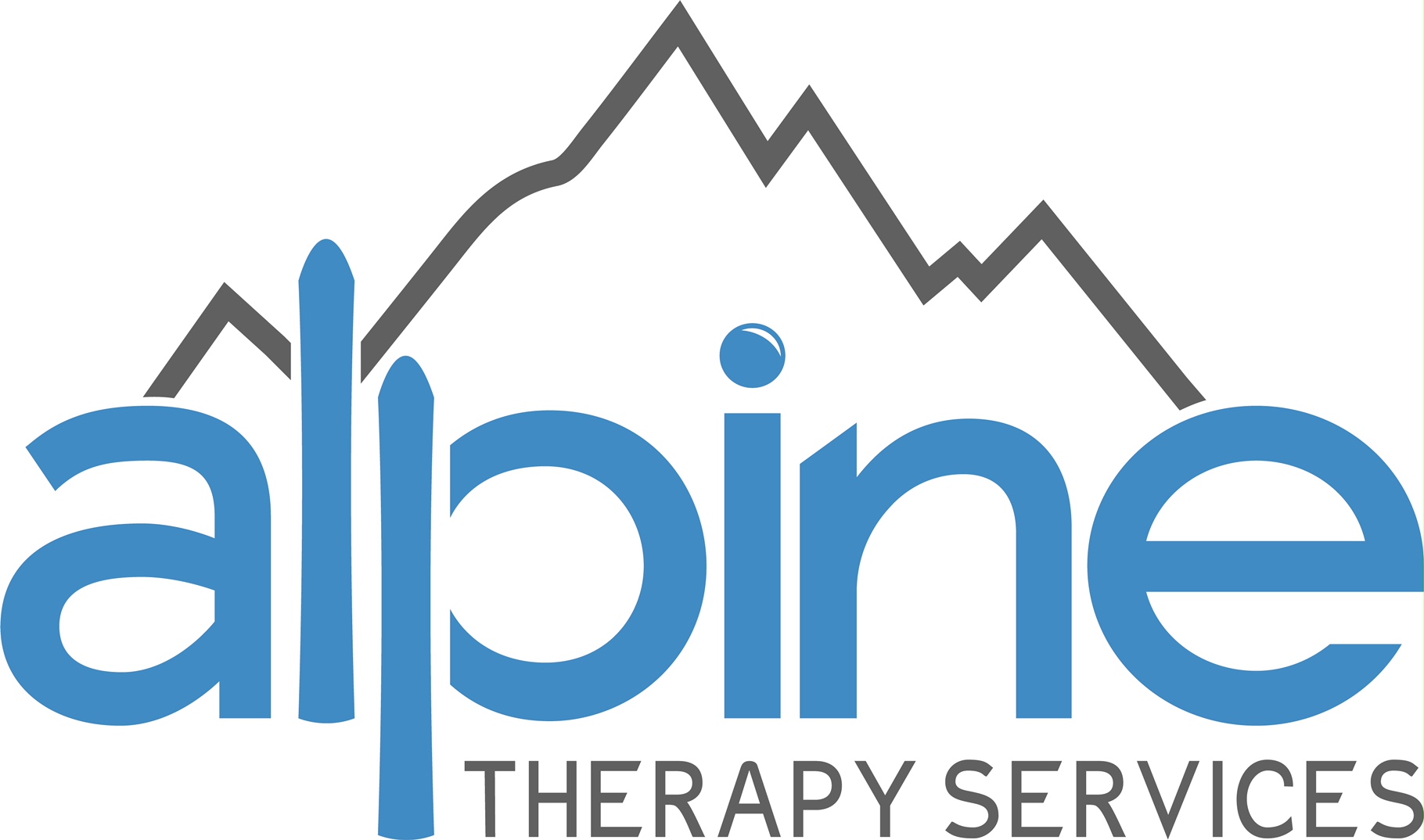 Therapy Evaluation (NON-OASIS EVALS)Call to schedule patient - always say you're with the agency; agency will be listed in ZUUM as well as the documentation system Time Frame for scheduling SOC visit:  Initial Eval within 5 days after SOC/ ROC / Re-cert for all secondary disciplines ***If you are unable to schedule the pt within the 5 day window OR the visit needs to be replotted to the following Medicare week, please Notify the physician of the delay, complete a communication note, and complete an order stating reason for the delay, and that the Physician was notified and agreeable to the delay.MAKE SURE SN/PT SOC VISIT HAS BEEN COMPLETED BEFORE GOING OUT TO SEE THE PATIENTComplete therapy visit – make sure to get patient signature in ZUUM app, write down vitals in pt’s folder if available, write down next visit on pt’s calendarCall physician’s office for verbal orders – make sure to take note of who you talked to, date, and time; you must have a VO before returning to the patient after evaluation is complete. Enter a communication note with every attempt made in communicating/scheduling with the patient Enter frequency into ZUUM app-Visits in ATS Kinnser will be plotted when frequency is approvedComplete documentation – within 24hrs 